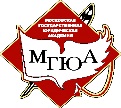 Министерство науки и высшего образования Российской Федерациифедеральное государственное автономное образовательное учреждение высшего образования«Московский государственный юридический университет имени О.Е. Кутафина (МГЮА)»(Университет имени О.Е. Кутафина (МГЮА))Оренбургский институт (филиал)Волонтерский центр «Фемида». 
ПЛАН РАБОТЫна январь-сентябрь 2024 годаМероприятияОписание мероприятийДата проведенияАкция «Негатив в прошлом»Акция, направленная на выражение негативных эмоций студентами, от которых они смогут в дальнейшем избавиться и получения ими позитивных мыслей с помощью поддерживающих записок, которые заранее подготовлены.16 января 2024 –19 января 2024День студенчестваВолонтеры должны занять свои посты и раздавать сладкие подарки всем студентам.25 января 2024Акция «Лапы дружбы»В ходе акции провести сбор в приют Оренбурга и посетить его с волонтерами.6 февраля 2024 – 20 февраля 2024 Беседа на тему: «Возникновение проблемы бездомных животных в современном мире»Провести демонстрацию презентации совместно с Экоцентром, раскрыть в ней проблему бездомных животных и рассказать студентам о приютах.7 февраля 2024День открытых дверейСопровождение учеников 8-11 классов и их учителей по развлекательно-научным станциям, помощь в ориентации по институту.10 февраля2024Акция «Добрые письма»Организовать сбор писем участникам СВО от студентов.12 февраля 2024 – 20 февраляДень спонтанного проявления доброты
Волонтеры должны стоять на посту и раздавать студентам карточки с милыми подбадривающими фразами.
17 февраля 2024День защитника
Отечества 
Отснять видеопоздравление и выложить его в сообщество волонтёрского центра.23 февраля 2024Международный женский день
Отснять видеопоздравление и выложить его в сообщество волонтёрского центра.8 марта 2024День помощи близким

Написать и выложить пост в сообщество волонтёрского центра с призывом помогать близким.13 марта 2024Акция «Дети верят в чудеса»Провести сбор необходимых вещей для детского дома и посетить его вместе со студентамиДень смеха
Совместно с профсоюзом провести настольные игры1 апреля 2024Весенняя неделя добра
Провести конкурс фотографий, где студенты смогут запечатлеть моменты, когда они помогают людям, животным и природе.22 апреля - 28 апреля 2024День Победы
Отснять патриотическое видеопоздравление под песню "Давай за..."9 мая 2024Концерт «Все мы разные-все мы равные»Провести концерт, целью которого является формирование толерантного отношения между студентами14 мая 2024День исчезающих видов животных

Написать и выложить пост в сообщество волонтёрского центра, о проблеме исчезновения животных.17 мая 2024Международный день защиты детейПригласить младших братьев и сестер волонтеров в университет и познакомить их с местом обучения старших.1 июня 2024День друзейНаписать и выложить пост в сообщество волонтерского центра с поздравлением и историей создания этого праздника.9 июня 2024День семьи, любви и верностиЗаписать видеопоздравление и напомнить обучающимся о важности данного праздника.8 июля 2024Международный день дружбыНаписать и выложить поздравительный пост в сообщество волонтерского центра.30 июля 2024Всемирный день бездомных животныхОрганизовать сбор и посетить приют волонтерским составом.18 августа 2024